Biatorbágyi Polgármesteri HivatalIgazgatási Osztály2051 Biatorbágy, Baross Gábor utca 2/a. Telefon: 06 70 797 9140, 06 23 310-174/218 mellékFax: 06 23 310-135 • igazgatas@biatorbagy.hu • www.biatorbagy.hu 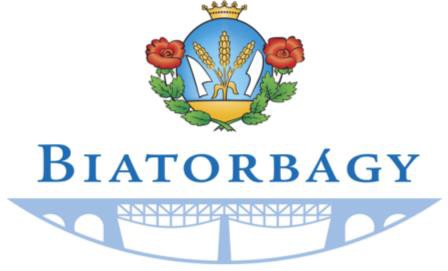 Igénybejelentő lakossági barnakőszén felméréshezIgénybejelentő neve: ………….…………………………………………………………Igénybejelentő bejelentett állandó lakcíme vagy bejelentett tartózkodási helye:2051 Biatorbágy, ………………………………………………………………………..Háztartás címe: 2051 Biatorbágy, ……………………………………………………Igénybejelentőként nyilatkozom, hogy fenti háztartásomban széntüzelésre alkalmas fűtőberendezéssel rendelkezem (a megfelelő rész megjelölendő):igen - nemHáztartásomban a 2022/2023. évi fűtési szezonra vonatkozó barnaszén szükséglet: ……………. mázsaA tárgykörben a Biatorbágyi Polgármesteri Hivatal által kibocsátott, a személyes adataim kezeléséről szóló tájékoztatót megismertem, az abban foglaltakat tudomásul vettem. Hozzájárulok, hogy a személyes adataimat a Biatorbágyi Polgármesteri Hivatal kezelje és a helyi összesített adatokat (háztartások száma, igényelt mennyiség) a Belügyminisztérium részére megküldje.Biatorbágy, 2022. szeptember ……………………………………… igénybejelentő aláírása